Departamento de Acción Sanitaria Unidad de Salud Ocupacional Fono: 072-2335346- 2335347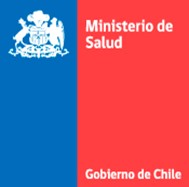 www.seremi6.redsalud.gob.clSOLICITUD DE CIERRE TEMPORAL O DEFINITIVO DE INSTALACIÓN RADIACTIVA DE 2ª CATEGORÍACierre TemporalCierre TemporalCierre TemporalCierre DefinitivoDesdeHasta1 .- INSTITUCIÓN O EMPRESA/PERSONA NATURAL1 .- INSTITUCIÓN O EMPRESA/PERSONA NATURAL1 .- INSTITUCIÓN O EMPRESA/PERSONA NATURAL1 .- INSTITUCIÓN O EMPRESA/PERSONA NATURAL1 .- INSTITUCIÓN O EMPRESA/PERSONA NATURAL1 .- INSTITUCIÓN O EMPRESA/PERSONA NATURAL1 .- INSTITUCIÓN O EMPRESA/PERSONA NATURAL1 .- INSTITUCIÓN O EMPRESA/PERSONA NATURAL1 .- INSTITUCIÓN O EMPRESA/PERSONA NATURAL1 .- INSTITUCIÓN O EMPRESA/PERSONA NATURAL1 .- INSTITUCIÓN O EMPRESA/PERSONA NATURAL1 .- INSTITUCIÓN O EMPRESA/PERSONA NATURAL1 .- INSTITUCIÓN O EMPRESA/PERSONA NATURAL1 .- INSTITUCIÓN O EMPRESA/PERSONA NATURAL1 .- INSTITUCIÓN O EMPRESA/PERSONA NATURAL1 .- INSTITUCIÓN O EMPRESA/PERSONA NATURAL1 .- INSTITUCIÓN O EMPRESA/PERSONA NATURAL1 .- INSTITUCIÓN O EMPRESA/PERSONA NATURAL1 .- INSTITUCIÓN O EMPRESA/PERSONA NATURAL1 .- INSTITUCIÓN O EMPRESA/PERSONA NATURAL1 .- INSTITUCIÓN O EMPRESA/PERSONA NATURAL1 .- INSTITUCIÓN O EMPRESA/PERSONA NATURALRUT-Nombre o Razón SocialNombre o Razón SocialNombre o Razón SocialNombre o Razón SocialDirecciónDirecciónComunaComunaCiudadCiudadRegiónRegiónTeléfono FijoTeléfono FijoTeléfono CelularTeléfono CelularTeléfono CelularTeléfono CelularTeléfono CelularCorreo ElectrónicoCorreo Electrónico2 .- REPRESENTANTE LEGAL2 .- REPRESENTANTE LEGAL2 .- REPRESENTANTE LEGAL2 .- REPRESENTANTE LEGAL2 .- REPRESENTANTE LEGAL2 .- REPRESENTANTE LEGAL2 .- REPRESENTANTE LEGAL2 .- REPRESENTANTE LEGAL2 .- REPRESENTANTE LEGAL2 .- REPRESENTANTE LEGAL2 .- REPRESENTANTE LEGAL2 .- REPRESENTANTE LEGAL2 .- REPRESENTANTE LEGAL2 .- REPRESENTANTE LEGAL2 .- REPRESENTANTE LEGAL2 .- REPRESENTANTE LEGAL2 .- REPRESENTANTE LEGALRUN-Nombre y ApellidosNombre y ApellidosTeléfono FijoTeléfono FijoTeléfono CelularTeléfono CelularTeléfono CelularTeléfono CelularCorreo Electrónico3 .- DESCRIPCIÓN Y DATOS TÉCNICOS DE LA INSTALACIÓN QUE SE DARÁ DE BAJA3 .- DESCRIPCIÓN Y DATOS TÉCNICOS DE LA INSTALACIÓN QUE SE DARÁ DE BAJA3 .- DESCRIPCIÓN Y DATOS TÉCNICOS DE LA INSTALACIÓN QUE SE DARÁ DE BAJA3 .- DESCRIPCIÓN Y DATOS TÉCNICOS DE LA INSTALACIÓN QUE SE DARÁ DE BAJA3 .- DESCRIPCIÓN Y DATOS TÉCNICOS DE LA INSTALACIÓN QUE SE DARÁ DE BAJA3 .- DESCRIPCIÓN Y DATOS TÉCNICOS DE LA INSTALACIÓN QUE SE DARÁ DE BAJA3 .- DESCRIPCIÓN Y DATOS TÉCNICOS DE LA INSTALACIÓN QUE SE DARÁ DE BAJA3 .- DESCRIPCIÓN Y DATOS TÉCNICOS DE LA INSTALACIÓN QUE SE DARÁ DE BAJA3 .- DESCRIPCIÓN Y DATOS TÉCNICOS DE LA INSTALACIÓN QUE SE DARÁ DE BAJA3 .- DESCRIPCIÓN Y DATOS TÉCNICOS DE LA INSTALACIÓN QUE SE DARÁ DE BAJA3 .- DESCRIPCIÓN Y DATOS TÉCNICOS DE LA INSTALACIÓN QUE SE DARÁ DE BAJA3 .- DESCRIPCIÓN Y DATOS TÉCNICOS DE LA INSTALACIÓN QUE SE DARÁ DE BAJA3 .- DESCRIPCIÓN Y DATOS TÉCNICOS DE LA INSTALACIÓN QUE SE DARÁ DE BAJA3 .- DESCRIPCIÓN Y DATOS TÉCNICOS DE LA INSTALACIÓN QUE SE DARÁ DE BAJA3 .- DESCRIPCIÓN Y DATOS TÉCNICOS DE LA INSTALACIÓN QUE SE DARÁ DE BAJA3 .- DESCRIPCIÓN Y DATOS TÉCNICOS DE LA INSTALACIÓN QUE SE DARÁ DE BAJA3 .- DESCRIPCIÓN Y DATOS TÉCNICOS DE LA INSTALACIÓN QUE SE DARÁ DE BAJA3 .- DESCRIPCIÓN Y DATOS TÉCNICOS DE LA INSTALACIÓN QUE SE DARÁ DE BAJA3 .- DESCRIPCIÓN Y DATOS TÉCNICOS DE LA INSTALACIÓN QUE SE DARÁ DE BAJA3 .- DESCRIPCIÓN Y DATOS TÉCNICOS DE LA INSTALACIÓN QUE SE DARÁ DE BAJA3 .- DESCRIPCIÓN Y DATOS TÉCNICOS DE LA INSTALACIÓN QUE SE DARÁ DE BAJA3.1.- PARA EL CASO DE INSTALACIÓN QUE UTILIZAN EQUIPOS GENERADORES DE RADIACIONES IONIZANTES3.1.- PARA EL CASO DE INSTALACIÓN QUE UTILIZAN EQUIPOS GENERADORES DE RADIACIONES IONIZANTES3.1.- PARA EL CASO DE INSTALACIÓN QUE UTILIZAN EQUIPOS GENERADORES DE RADIACIONES IONIZANTES3.1.- PARA EL CASO DE INSTALACIÓN QUE UTILIZAN EQUIPOS GENERADORES DE RADIACIONES IONIZANTES3.1.- PARA EL CASO DE INSTALACIÓN QUE UTILIZAN EQUIPOS GENERADORES DE RADIACIONES IONIZANTES3.1.- PARA EL CASO DE INSTALACIÓN QUE UTILIZAN EQUIPOS GENERADORES DE RADIACIONES IONIZANTES3.1.- PARA EL CASO DE INSTALACIÓN QUE UTILIZAN EQUIPOS GENERADORES DE RADIACIONES IONIZANTES3.1.- PARA EL CASO DE INSTALACIÓN QUE UTILIZAN EQUIPOS GENERADORES DE RADIACIONES IONIZANTES3.1.- PARA EL CASO DE INSTALACIÓN QUE UTILIZAN EQUIPOS GENERADORES DE RADIACIONES IONIZANTES3.1.- PARA EL CASO DE INSTALACIÓN QUE UTILIZAN EQUIPOS GENERADORES DE RADIACIONES IONIZANTES3.1.- PARA EL CASO DE INSTALACIÓN QUE UTILIZAN EQUIPOS GENERADORES DE RADIACIONES IONIZANTES3.1.- PARA EL CASO DE INSTALACIÓN QUE UTILIZAN EQUIPOS GENERADORES DE RADIACIONES IONIZANTES3.1.- PARA EL CASO DE INSTALACIÓN QUE UTILIZAN EQUIPOS GENERADORES DE RADIACIONES IONIZANTES3.1.- PARA EL CASO DE INSTALACIÓN QUE UTILIZAN EQUIPOS GENERADORES DE RADIACIONES IONIZANTES3.1.- PARA EL CASO DE INSTALACIÓN QUE UTILIZAN EQUIPOS GENERADORES DE RADIACIONES IONIZANTES3.1.- PARA EL CASO DE INSTALACIÓN QUE UTILIZAN EQUIPOS GENERADORES DE RADIACIONES IONIZANTES3.1.- PARA EL CASO DE INSTALACIÓN QUE UTILIZAN EQUIPOS GENERADORES DE RADIACIONES IONIZANTES3.1.- PARA EL CASO DE INSTALACIÓN QUE UTILIZAN EQUIPOS GENERADORES DE RADIACIONES IONIZANTES3.1.- PARA EL CASO DE INSTALACIÓN QUE UTILIZAN EQUIPOS GENERADORES DE RADIACIONES IONIZANTES3.1.- PARA EL CASO DE INSTALACIÓN QUE UTILIZAN EQUIPOS GENERADORES DE RADIACIONES IONIZANTES3.1.- PARA EL CASO DE INSTALACIÓN QUE UTILIZAN EQUIPOS GENERADORES DE RADIACIONES IONIZANTESEquipoMarcaMarcaModeloNº SerieNº SerieAño fabricaciónN° serie tuboN° serie tubokV máx.kV máx.mA máx.mA máx.mA máx.3.2.- PARA EL CASO DE INSTALACIÓN QUE UTILIZAN SUSTANCIAS RADIACTIVAS3.2.- PARA EL CASO DE INSTALACIÓN QUE UTILIZAN SUSTANCIAS RADIACTIVAS3.2.- PARA EL CASO DE INSTALACIÓN QUE UTILIZAN SUSTANCIAS RADIACTIVAS3.2.- PARA EL CASO DE INSTALACIÓN QUE UTILIZAN SUSTANCIAS RADIACTIVAS3.2.- PARA EL CASO DE INSTALACIÓN QUE UTILIZAN SUSTANCIAS RADIACTIVAS3.2.- PARA EL CASO DE INSTALACIÓN QUE UTILIZAN SUSTANCIAS RADIACTIVAS3.2.- PARA EL CASO DE INSTALACIÓN QUE UTILIZAN SUSTANCIAS RADIACTIVAS3.2.- PARA EL CASO DE INSTALACIÓN QUE UTILIZAN SUSTANCIAS RADIACTIVAS3.2.- PARA EL CASO DE INSTALACIÓN QUE UTILIZAN SUSTANCIAS RADIACTIVAS3.2.- PARA EL CASO DE INSTALACIÓN QUE UTILIZAN SUSTANCIAS RADIACTIVAS3.2.- PARA EL CASO DE INSTALACIÓN QUE UTILIZAN SUSTANCIAS RADIACTIVAS3.2.- PARA EL CASO DE INSTALACIÓN QUE UTILIZAN SUSTANCIAS RADIACTIVAS3.2.- PARA EL CASO DE INSTALACIÓN QUE UTILIZAN SUSTANCIAS RADIACTIVAS3.2.- PARA EL CASO DE INSTALACIÓN QUE UTILIZAN SUSTANCIAS RADIACTIVAS3.2.- PARA EL CASO DE INSTALACIÓN QUE UTILIZAN SUSTANCIAS RADIACTIVAS3.2.- PARA EL CASO DE INSTALACIÓN QUE UTILIZAN SUSTANCIAS RADIACTIVAS3.2.- PARA EL CASO DE INSTALACIÓN QUE UTILIZAN SUSTANCIAS RADIACTIVAS3.2.- PARA EL CASO DE INSTALACIÓN QUE UTILIZAN SUSTANCIAS RADIACTIVAS3.2.- PARA EL CASO DE INSTALACIÓN QUE UTILIZAN SUSTANCIAS RADIACTIVAS3.2.- PARA EL CASO DE INSTALACIÓN QUE UTILIZAN SUSTANCIAS RADIACTIVAS3.2.- PARA EL CASO DE INSTALACIÓN QUE UTILIZAN SUSTANCIAS RADIACTIVASEquipoMarcaMarcaModeloNº SerieNº SerieAño fabricaciónRadioisótopo 1Radioisótopo 1Actividad inicial en BqActividad inicial en BqActividad inicial en BqActividad inicial en BqFecha de calibraciónFecha de calibraciónFecha de calibraciónFecha de calibraciónFecha de calibraciónNº serieRadioisótopo 2Radioisótopo 2Actividad inicial en BqActividad inicial en BqActividad inicial en BqActividad inicial en BqFecha de calibraciónFecha de calibraciónFecha de calibraciónFecha de calibraciónFecha de calibraciónNº serie4 .- RESPONSABLE DE LA SEGURIDAD RADIOLÓGICA4 .- RESPONSABLE DE LA SEGURIDAD RADIOLÓGICA4 .- RESPONSABLE DE LA SEGURIDAD RADIOLÓGICA4 .- RESPONSABLE DE LA SEGURIDAD RADIOLÓGICA4 .- RESPONSABLE DE LA SEGURIDAD RADIOLÓGICA4 .- RESPONSABLE DE LA SEGURIDAD RADIOLÓGICA4 .- RESPONSABLE DE LA SEGURIDAD RADIOLÓGICA4 .- RESPONSABLE DE LA SEGURIDAD RADIOLÓGICA4 .- RESPONSABLE DE LA SEGURIDAD RADIOLÓGICA4 .- RESPONSABLE DE LA SEGURIDAD RADIOLÓGICA4 .- RESPONSABLE DE LA SEGURIDAD RADIOLÓGICA4 .- RESPONSABLE DE LA SEGURIDAD RADIOLÓGICA4 .- RESPONSABLE DE LA SEGURIDAD RADIOLÓGICA4 .- RESPONSABLE DE LA SEGURIDAD RADIOLÓGICA4 .- RESPONSABLE DE LA SEGURIDAD RADIOLÓGICA4 .- RESPONSABLE DE LA SEGURIDAD RADIOLÓGICA4 .- RESPONSABLE DE LA SEGURIDAD RADIOLÓGICA4 .- RESPONSABLE DE LA SEGURIDAD RADIOLÓGICA4 .- RESPONSABLE DE LA SEGURIDAD RADIOLÓGICARUN--Nombre y ApellidosNombre y ApellidosTeléfono FijoTeléfono FijoTeléfono CelularTeléfono CelularTeléfono CelularTeléfono CelularTeléfono CelularCorreo ElectrónicoCorreo ElectrónicoProfesiónNº Resolución / Fecha / SEREMI de Salud que la otorgaNº Resolución / Fecha / SEREMI de Salud que la otorgaNº Resolución / Fecha / SEREMI de Salud que la otorgaNº Resolución / Fecha / SEREMI de Salud que la otorgaNº Resolución / Fecha / SEREMI de Salud que la otorgaNº Resolución / Fecha / SEREMI de Salud que la otorga5 .- INDICAR MOTIVO DEL CIERRE Y DESTINO FINAL DE LOS EQUIPOS O SUSTANCIAS RADIACTIVAS (OBLIGATORIO)6 .- ANTECEDENTES A ADJUNTARResolución de Autorización de Funcionamiento.Copia Cedula de Identidad Representante LegalArancel $ 31.200.- (1.5.1.3)La falta de alguno de estos antecedentes, será motivo suficiente para rechazar esta solicitudNombre y Firma del representante LegalFecha: 	Quien suscribe declara que la información contenida en la presente solicitud y los documentos adjuntos son verídicos